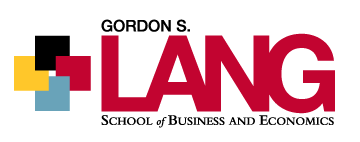 MCS*2000 * Fall 2021 BUSINESS COMMUNICATION MCS*2000 * Fall 2021 BUSINESS COMMUNICATION MCS*2000 * Fall 2021 BUSINESS COMMUNICATION General Course InformationGeneral Course InformationGeneral Course InformationGeneral Course InformationGeneral Course InformationGeneral Course InformationInstructor:Instructor:Rob McLeanRob McLeanRob McLeanRob McLeanEmailEmailmclean01@uoguelph.camclean01@uoguelph.camclean01@uoguelph.camclean01@uoguelph.caOffice Location Office Location MINS 259MINS 259MINS 259MINS 259Office Hours Office Hours By appointment or emailBy appointment or emailBy appointment or emailBy appointment or emailDepartmentDepartmentMarketing and Consumer StudiesMarketing and Consumer StudiesMarketing and Consumer StudiesMarketing and Consumer StudiesClass Schedule:Class Schedule:T/Th 4:00pm – 5:20pm 9/9/2021 – 12/17/2021 – LA 204T/Th 4:00pm – 5:20pm 9/9/2021 – 12/17/2021 – LA 204T/Th 4:00pm – 5:20pm 9/9/2021 – 12/17/2021 – LA 204T/Th 4:00pm – 5:20pm 9/9/2021 – 12/17/2021 – LA 204Course Calendar Description Course Calendar Description Course Calendar Description Course Calendar Description Course Calendar Description Course Calendar Description This course provides an overview of business communication by reviewing and discussing key concepts such as leadership, sustainability, ethics and globalization. Weekly classes are supplemented by discussions of business cases and hand-in assignments designed to develop the written, verbal and non-verbal business communication skills required to successfully and persuasively share ideas, research, proposals, applications, and business plans.This course provides an overview of business communication by reviewing and discussing key concepts such as leadership, sustainability, ethics and globalization. Weekly classes are supplemented by discussions of business cases and hand-in assignments designed to develop the written, verbal and non-verbal business communication skills required to successfully and persuasively share ideas, research, proposals, applications, and business plans.This course provides an overview of business communication by reviewing and discussing key concepts such as leadership, sustainability, ethics and globalization. Weekly classes are supplemented by discussions of business cases and hand-in assignments designed to develop the written, verbal and non-verbal business communication skills required to successfully and persuasively share ideas, research, proposals, applications, and business plans.This course provides an overview of business communication by reviewing and discussing key concepts such as leadership, sustainability, ethics and globalization. Weekly classes are supplemented by discussions of business cases and hand-in assignments designed to develop the written, verbal and non-verbal business communication skills required to successfully and persuasively share ideas, research, proposals, applications, and business plans.This course provides an overview of business communication by reviewing and discussing key concepts such as leadership, sustainability, ethics and globalization. Weekly classes are supplemented by discussions of business cases and hand-in assignments designed to develop the written, verbal and non-verbal business communication skills required to successfully and persuasively share ideas, research, proposals, applications, and business plans.This course provides an overview of business communication by reviewing and discussing key concepts such as leadership, sustainability, ethics and globalization. Weekly classes are supplemented by discussions of business cases and hand-in assignments designed to develop the written, verbal and non-verbal business communication skills required to successfully and persuasively share ideas, research, proposals, applications, and business plans.Learning goals and learning outcomes Learning goals and learning outcomes Learning goals and learning outcomes Learning goals and learning outcomes Learning goals and learning outcomes Learning goals and learning outcomes The learning outcomes for this course includeCreate, conduct and deliver efficient, informative written, verbal, and non-verbal communications in order to persuasively develop a targeted audience’s comprehensionAnticipate audience needs and expectations and adapt behaviour to meet those needs, assessing and leveraging specialized vocabularies employed in specific business contexts (e.g. corporate, organizational, community benefit, intercultural)Apply course concepts and best practices to effectively research, plan, write and present information Cultivate professional credibility, self-awareness, situational adaptability and confidence  Effectively create and implement different formats of business communication (e.g. reports, proposals, plans, routine messages)The learning outcomes for this course includeCreate, conduct and deliver efficient, informative written, verbal, and non-verbal communications in order to persuasively develop a targeted audience’s comprehensionAnticipate audience needs and expectations and adapt behaviour to meet those needs, assessing and leveraging specialized vocabularies employed in specific business contexts (e.g. corporate, organizational, community benefit, intercultural)Apply course concepts and best practices to effectively research, plan, write and present information Cultivate professional credibility, self-awareness, situational adaptability and confidence  Effectively create and implement different formats of business communication (e.g. reports, proposals, plans, routine messages)The learning outcomes for this course includeCreate, conduct and deliver efficient, informative written, verbal, and non-verbal communications in order to persuasively develop a targeted audience’s comprehensionAnticipate audience needs and expectations and adapt behaviour to meet those needs, assessing and leveraging specialized vocabularies employed in specific business contexts (e.g. corporate, organizational, community benefit, intercultural)Apply course concepts and best practices to effectively research, plan, write and present information Cultivate professional credibility, self-awareness, situational adaptability and confidence  Effectively create and implement different formats of business communication (e.g. reports, proposals, plans, routine messages)The learning outcomes for this course includeCreate, conduct and deliver efficient, informative written, verbal, and non-verbal communications in order to persuasively develop a targeted audience’s comprehensionAnticipate audience needs and expectations and adapt behaviour to meet those needs, assessing and leveraging specialized vocabularies employed in specific business contexts (e.g. corporate, organizational, community benefit, intercultural)Apply course concepts and best practices to effectively research, plan, write and present information Cultivate professional credibility, self-awareness, situational adaptability and confidence  Effectively create and implement different formats of business communication (e.g. reports, proposals, plans, routine messages)The learning outcomes for this course includeCreate, conduct and deliver efficient, informative written, verbal, and non-verbal communications in order to persuasively develop a targeted audience’s comprehensionAnticipate audience needs and expectations and adapt behaviour to meet those needs, assessing and leveraging specialized vocabularies employed in specific business contexts (e.g. corporate, organizational, community benefit, intercultural)Apply course concepts and best practices to effectively research, plan, write and present information Cultivate professional credibility, self-awareness, situational adaptability and confidence  Effectively create and implement different formats of business communication (e.g. reports, proposals, plans, routine messages)The learning outcomes for this course includeCreate, conduct and deliver efficient, informative written, verbal, and non-verbal communications in order to persuasively develop a targeted audience’s comprehensionAnticipate audience needs and expectations and adapt behaviour to meet those needs, assessing and leveraging specialized vocabularies employed in specific business contexts (e.g. corporate, organizational, community benefit, intercultural)Apply course concepts and best practices to effectively research, plan, write and present information Cultivate professional credibility, self-awareness, situational adaptability and confidence  Effectively create and implement different formats of business communication (e.g. reports, proposals, plans, routine messages)Course Resources:Course Resources:Course Resources:Course Resources:Course Resources:Course Resources: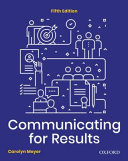 Learning toolbox, activities, and resources:Learning toolbox, activities, and resources:Learning toolbox, activities, and resources:Learning toolbox, activities, and resources:Learning toolbox, activities, and resources:Learning toolbox, activities, and resources:The course is based on an active 12-week semester. The course content is built around this fall's unique online semester with short video lectures and video content, student presentations, directed learning projects, practical online projects, consulting projects, and discussion forums. We will also analyze actual business situations and problems to propose recommendations, solutions, and actions.Student presentations will allow everyone to actively share their knowledge with peers while participating in digital marketing's practical application.In addition to a variety of written and video content posted on the course website, we will also use LinkedIn Learning (a service that is available free to undergraduate students through your University login). We will also make active use of Shopify’s educational platform.Things you need:An internet connection is required. Course content will be asynchronous (not live) or recorded for later viewing when convenient.This course requires a working microphone. You will not be required to be on video (from a grading perspective), though you are strongly encouraged to use this course to build your comfort with video presentation skills if you wish.The course will provide closed captioning on videos. Please contact the instructor directly if you have additional accessibility needs.Things to do:You should check the course website every 24 hours. You should expect to dedicate 5 – 10 hours per week to this 12-week online course to get the most out of it.Check the course calendar for important dates, and plan for group commitments. Try to adhere to professional expectations by meeting all due dates.All course materials including notes, videos and PowerPoints can be either viewed or downloaded on the course website.How to interact:We will be using the CourseLink Discussion forum to communicate, accessible through our CourseLink course website page. The instructor will check this forum frequently and will respond promptly.Each week your instructor will post a brief video to review expectations. We will record and post optional synchronous sessions.We expect students to interact with one another online. We will use various platforms (no additional cost required) to engage with one another.The course is based on an active 12-week semester. The course content is built around this fall's unique online semester with short video lectures and video content, student presentations, directed learning projects, practical online projects, consulting projects, and discussion forums. We will also analyze actual business situations and problems to propose recommendations, solutions, and actions.Student presentations will allow everyone to actively share their knowledge with peers while participating in digital marketing's practical application.In addition to a variety of written and video content posted on the course website, we will also use LinkedIn Learning (a service that is available free to undergraduate students through your University login). We will also make active use of Shopify’s educational platform.Things you need:An internet connection is required. Course content will be asynchronous (not live) or recorded for later viewing when convenient.This course requires a working microphone. You will not be required to be on video (from a grading perspective), though you are strongly encouraged to use this course to build your comfort with video presentation skills if you wish.The course will provide closed captioning on videos. Please contact the instructor directly if you have additional accessibility needs.Things to do:You should check the course website every 24 hours. You should expect to dedicate 5 – 10 hours per week to this 12-week online course to get the most out of it.Check the course calendar for important dates, and plan for group commitments. Try to adhere to professional expectations by meeting all due dates.All course materials including notes, videos and PowerPoints can be either viewed or downloaded on the course website.How to interact:We will be using the CourseLink Discussion forum to communicate, accessible through our CourseLink course website page. The instructor will check this forum frequently and will respond promptly.Each week your instructor will post a brief video to review expectations. We will record and post optional synchronous sessions.We expect students to interact with one another online. We will use various platforms (no additional cost required) to engage with one another.The course is based on an active 12-week semester. The course content is built around this fall's unique online semester with short video lectures and video content, student presentations, directed learning projects, practical online projects, consulting projects, and discussion forums. We will also analyze actual business situations and problems to propose recommendations, solutions, and actions.Student presentations will allow everyone to actively share their knowledge with peers while participating in digital marketing's practical application.In addition to a variety of written and video content posted on the course website, we will also use LinkedIn Learning (a service that is available free to undergraduate students through your University login). We will also make active use of Shopify’s educational platform.Things you need:An internet connection is required. Course content will be asynchronous (not live) or recorded for later viewing when convenient.This course requires a working microphone. You will not be required to be on video (from a grading perspective), though you are strongly encouraged to use this course to build your comfort with video presentation skills if you wish.The course will provide closed captioning on videos. Please contact the instructor directly if you have additional accessibility needs.Things to do:You should check the course website every 24 hours. You should expect to dedicate 5 – 10 hours per week to this 12-week online course to get the most out of it.Check the course calendar for important dates, and plan for group commitments. Try to adhere to professional expectations by meeting all due dates.All course materials including notes, videos and PowerPoints can be either viewed or downloaded on the course website.How to interact:We will be using the CourseLink Discussion forum to communicate, accessible through our CourseLink course website page. The instructor will check this forum frequently and will respond promptly.Each week your instructor will post a brief video to review expectations. We will record and post optional synchronous sessions.We expect students to interact with one another online. We will use various platforms (no additional cost required) to engage with one another.The course is based on an active 12-week semester. The course content is built around this fall's unique online semester with short video lectures and video content, student presentations, directed learning projects, practical online projects, consulting projects, and discussion forums. We will also analyze actual business situations and problems to propose recommendations, solutions, and actions.Student presentations will allow everyone to actively share their knowledge with peers while participating in digital marketing's practical application.In addition to a variety of written and video content posted on the course website, we will also use LinkedIn Learning (a service that is available free to undergraduate students through your University login). We will also make active use of Shopify’s educational platform.Things you need:An internet connection is required. Course content will be asynchronous (not live) or recorded for later viewing when convenient.This course requires a working microphone. You will not be required to be on video (from a grading perspective), though you are strongly encouraged to use this course to build your comfort with video presentation skills if you wish.The course will provide closed captioning on videos. Please contact the instructor directly if you have additional accessibility needs.Things to do:You should check the course website every 24 hours. You should expect to dedicate 5 – 10 hours per week to this 12-week online course to get the most out of it.Check the course calendar for important dates, and plan for group commitments. Try to adhere to professional expectations by meeting all due dates.All course materials including notes, videos and PowerPoints can be either viewed or downloaded on the course website.How to interact:We will be using the CourseLink Discussion forum to communicate, accessible through our CourseLink course website page. The instructor will check this forum frequently and will respond promptly.Each week your instructor will post a brief video to review expectations. We will record and post optional synchronous sessions.We expect students to interact with one another online. We will use various platforms (no additional cost required) to engage with one another.The course is based on an active 12-week semester. The course content is built around this fall's unique online semester with short video lectures and video content, student presentations, directed learning projects, practical online projects, consulting projects, and discussion forums. We will also analyze actual business situations and problems to propose recommendations, solutions, and actions.Student presentations will allow everyone to actively share their knowledge with peers while participating in digital marketing's practical application.In addition to a variety of written and video content posted on the course website, we will also use LinkedIn Learning (a service that is available free to undergraduate students through your University login). We will also make active use of Shopify’s educational platform.Things you need:An internet connection is required. Course content will be asynchronous (not live) or recorded for later viewing when convenient.This course requires a working microphone. You will not be required to be on video (from a grading perspective), though you are strongly encouraged to use this course to build your comfort with video presentation skills if you wish.The course will provide closed captioning on videos. Please contact the instructor directly if you have additional accessibility needs.Things to do:You should check the course website every 24 hours. You should expect to dedicate 5 – 10 hours per week to this 12-week online course to get the most out of it.Check the course calendar for important dates, and plan for group commitments. Try to adhere to professional expectations by meeting all due dates.All course materials including notes, videos and PowerPoints can be either viewed or downloaded on the course website.How to interact:We will be using the CourseLink Discussion forum to communicate, accessible through our CourseLink course website page. The instructor will check this forum frequently and will respond promptly.Each week your instructor will post a brief video to review expectations. We will record and post optional synchronous sessions.We expect students to interact with one another online. We will use various platforms (no additional cost required) to engage with one another.The course is based on an active 12-week semester. The course content is built around this fall's unique online semester with short video lectures and video content, student presentations, directed learning projects, practical online projects, consulting projects, and discussion forums. We will also analyze actual business situations and problems to propose recommendations, solutions, and actions.Student presentations will allow everyone to actively share their knowledge with peers while participating in digital marketing's practical application.In addition to a variety of written and video content posted on the course website, we will also use LinkedIn Learning (a service that is available free to undergraduate students through your University login). We will also make active use of Shopify’s educational platform.Things you need:An internet connection is required. Course content will be asynchronous (not live) or recorded for later viewing when convenient.This course requires a working microphone. You will not be required to be on video (from a grading perspective), though you are strongly encouraged to use this course to build your comfort with video presentation skills if you wish.The course will provide closed captioning on videos. Please contact the instructor directly if you have additional accessibility needs.Things to do:You should check the course website every 24 hours. You should expect to dedicate 5 – 10 hours per week to this 12-week online course to get the most out of it.Check the course calendar for important dates, and plan for group commitments. Try to adhere to professional expectations by meeting all due dates.All course materials including notes, videos and PowerPoints can be either viewed or downloaded on the course website.How to interact:We will be using the CourseLink Discussion forum to communicate, accessible through our CourseLink course website page. The instructor will check this forum frequently and will respond promptly.Each week your instructor will post a brief video to review expectations. We will record and post optional synchronous sessions.We expect students to interact with one another online. We will use various platforms (no additional cost required) to engage with one another.Summary of Course Content and MaterialsSummary of Course Content and MaterialsSummary of Course Content and MaterialsSummary of Course Content and MaterialsSummary of Course Content and MaterialsSummary of Course Content and MaterialsThe CourseLink page (address: http://courselink.uoguelph.ca) is the foundational of this course with regularly posted news, course information, and grades. It is an information centre where you will find some course information, but detailed class content will not always be posted – class attendance is essential for learning. Students are encouraged to touch base with their peers for class discussions and/or materials if they are unable to attend a class. Attendance and engagement in all classes will enhance learning outcomes.On-Line Communication:• CourseLink is the anchor for most course information and communication• Any announcements related to the course that are not made in class will be posted on the “news” board on the course site• I may communicate with you via your central email account <uoguelph.ca> from time to time. You are required to check this account on a regular basis. • I will only respond to emails sent to mclean01@uoguelph.ca. While I am relatively easy to find online at other locations, I will only respond to internal email.• While I usually check my email daily, students can reasonably expect a response from me within 48 hours (especially over a weekend).• If your email is inappropriate in its tone or content generally or is requesting information that was already clearly discussed in class, I may elect not respond to such emails.The CourseLink page (address: http://courselink.uoguelph.ca) is the foundational of this course with regularly posted news, course information, and grades. It is an information centre where you will find some course information, but detailed class content will not always be posted – class attendance is essential for learning. Students are encouraged to touch base with their peers for class discussions and/or materials if they are unable to attend a class. Attendance and engagement in all classes will enhance learning outcomes.On-Line Communication:• CourseLink is the anchor for most course information and communication• Any announcements related to the course that are not made in class will be posted on the “news” board on the course site• I may communicate with you via your central email account <uoguelph.ca> from time to time. You are required to check this account on a regular basis. • I will only respond to emails sent to mclean01@uoguelph.ca. While I am relatively easy to find online at other locations, I will only respond to internal email.• While I usually check my email daily, students can reasonably expect a response from me within 48 hours (especially over a weekend).• If your email is inappropriate in its tone or content generally or is requesting information that was already clearly discussed in class, I may elect not respond to such emails.The CourseLink page (address: http://courselink.uoguelph.ca) is the foundational of this course with regularly posted news, course information, and grades. It is an information centre where you will find some course information, but detailed class content will not always be posted – class attendance is essential for learning. Students are encouraged to touch base with their peers for class discussions and/or materials if they are unable to attend a class. Attendance and engagement in all classes will enhance learning outcomes.On-Line Communication:• CourseLink is the anchor for most course information and communication• Any announcements related to the course that are not made in class will be posted on the “news” board on the course site• I may communicate with you via your central email account <uoguelph.ca> from time to time. You are required to check this account on a regular basis. • I will only respond to emails sent to mclean01@uoguelph.ca. While I am relatively easy to find online at other locations, I will only respond to internal email.• While I usually check my email daily, students can reasonably expect a response from me within 48 hours (especially over a weekend).• If your email is inappropriate in its tone or content generally or is requesting information that was already clearly discussed in class, I may elect not respond to such emails.The CourseLink page (address: http://courselink.uoguelph.ca) is the foundational of this course with regularly posted news, course information, and grades. It is an information centre where you will find some course information, but detailed class content will not always be posted – class attendance is essential for learning. Students are encouraged to touch base with their peers for class discussions and/or materials if they are unable to attend a class. Attendance and engagement in all classes will enhance learning outcomes.On-Line Communication:• CourseLink is the anchor for most course information and communication• Any announcements related to the course that are not made in class will be posted on the “news” board on the course site• I may communicate with you via your central email account <uoguelph.ca> from time to time. You are required to check this account on a regular basis. • I will only respond to emails sent to mclean01@uoguelph.ca. While I am relatively easy to find online at other locations, I will only respond to internal email.• While I usually check my email daily, students can reasonably expect a response from me within 48 hours (especially over a weekend).• If your email is inappropriate in its tone or content generally or is requesting information that was already clearly discussed in class, I may elect not respond to such emails.The CourseLink page (address: http://courselink.uoguelph.ca) is the foundational of this course with regularly posted news, course information, and grades. It is an information centre where you will find some course information, but detailed class content will not always be posted – class attendance is essential for learning. Students are encouraged to touch base with their peers for class discussions and/or materials if they are unable to attend a class. Attendance and engagement in all classes will enhance learning outcomes.On-Line Communication:• CourseLink is the anchor for most course information and communication• Any announcements related to the course that are not made in class will be posted on the “news” board on the course site• I may communicate with you via your central email account <uoguelph.ca> from time to time. You are required to check this account on a regular basis. • I will only respond to emails sent to mclean01@uoguelph.ca. While I am relatively easy to find online at other locations, I will only respond to internal email.• While I usually check my email daily, students can reasonably expect a response from me within 48 hours (especially over a weekend).• If your email is inappropriate in its tone or content generally or is requesting information that was already clearly discussed in class, I may elect not respond to such emails.The CourseLink page (address: http://courselink.uoguelph.ca) is the foundational of this course with regularly posted news, course information, and grades. It is an information centre where you will find some course information, but detailed class content will not always be posted – class attendance is essential for learning. Students are encouraged to touch base with their peers for class discussions and/or materials if they are unable to attend a class. Attendance and engagement in all classes will enhance learning outcomes.On-Line Communication:• CourseLink is the anchor for most course information and communication• Any announcements related to the course that are not made in class will be posted on the “news” board on the course site• I may communicate with you via your central email account <uoguelph.ca> from time to time. You are required to check this account on a regular basis. • I will only respond to emails sent to mclean01@uoguelph.ca. While I am relatively easy to find online at other locations, I will only respond to internal email.• While I usually check my email daily, students can reasonably expect a response from me within 48 hours (especially over a weekend).• If your email is inappropriate in its tone or content generally or is requesting information that was already clearly discussed in class, I may elect not respond to such emails.ClassworkClassworkClassworkSubmissions & AssessmentsHomeworkHomeworkHomeworkSeptember 9th – Course introductionSeptember 9th – Course introductionSeptember 9th – Course introductionWeek One: IntroductionWeek One: IntroductionWeek One: IntroductionWeek One: IntroductionWeek One: IntroductionWeek One: IntroductionWeek One: IntroductionSept 14: Issues, trends, professionalism, credibility, learning outcomes – purpose, processes, definitionsSept 14: Issues, trends, professionalism, credibility, learning outcomes – purpose, processes, definitionsSept 14: Issues, trends, professionalism, credibility, learning outcomes – purpose, processes, definitions• Chapter 1• Quiz• Chapter 1• Quiz• Chapter 1• QuizSept 16: Demonstrated Professionalism, Writing improvement Sept 16: Demonstrated Professionalism, Writing improvement Sept 16: Demonstrated Professionalism, Writing improvement • Chapter 1• Quiz• Chapter 1• Quiz• Chapter 1• QuizWeek Two: The Communication Process	Week Two: The Communication Process	Week Two: The Communication Process	Week Two: The Communication Process	Sept 21: Understanding yourself, understanding your audienceSept 21: Understanding yourself, understanding your audienceSept 21: Understanding yourself, understanding your audience• Personal Mission Statement (ind.) due Sept 24• Chapter 2• Quiz• Chapter 2• Quiz• Chapter 2• QuizSept 23: Written, verbal, non-verbal communication, EmailsSept 23: Written, verbal, non-verbal communication, EmailsSept 23: Written, verbal, non-verbal communication, Emails• Personal Mission Statement (ind.) due Sept 24• Chapter 2• Quiz• Chapter 2• Quiz• Chapter 2• QuizWeek Three: Planning, Writing, RevisingWeek Three: Planning, Writing, RevisingWeek Three: Planning, Writing, RevisingWeek Three: Planning, Writing, RevisingSept 28: Planning for concise communicationSept 28: Planning for concise communicationSept 28: Planning for concise communication• Chapter 3• Quiz• Chapter 3• Quiz• Chapter 3• QuizSept 30: Research, editing, personal brandSept 30: Research, editing, personal brandSept 30: Research, editing, personal brand• Chapter 3• Quiz• Chapter 3• Quiz• Chapter 3• QuizWeek Four: Personal communication, interviews, applicationsWeek Four: Personal communication, interviews, applicationsWeek Four: Personal communication, interviews, applicationsWeek Four: Personal communication, interviews, applicationsOct 5: Oral communication, communicating for employment, interviewsOct 5: Oral communication, communicating for employment, interviewsOct 5: Oral communication, communicating for employment, interviews• Video presentation (ind.) due Oct 8• Chapters 10,13• Quiz• Chapters 10,13• Quiz• Chapters 10,13• QuizOct 7: Presentations, meetings, video conferencingOct 7: Presentations, meetings, video conferencingOct 7: Presentations, meetings, video conferencing• Video presentation (ind.) due Oct 8• Chapters 10,13• Quiz• Chapters 10,13• Quiz• Chapters 10,13• QuizWeek Five: Business StyleWeek Five: Business StyleWeek Five: Business StyleWeek Five: Business StyleOct 12: FALL BREAK Oct 12: FALL BREAK Oct 12: FALL BREAK • Chapters 4,5• Quiz• Chapters 4,5• Quiz• Chapters 4,5• QuizOct 14: Using appropriate words, conciseness, grammar, punctuationOct 14: Using appropriate words, conciseness, grammar, punctuationOct 14: Using appropriate words, conciseness, grammar, punctuation• Chapters 4,5• Quiz• Chapters 4,5• Quiz• Chapters 4,5• QuizWeek Six: Reports and ProposalsWeek Six: Reports and ProposalsWeek Six: Reports and ProposalsWeek Six: Reports and ProposalsOct 19: Group Business Reports - planningOct 19: Group Business Reports - planningOct 19: Group Business Reports - planning• Chapters 11,12 • Quiz• Chapters 11,12 • Quiz• Chapters 11,12 • QuizOct 21: Informal and Formal Reports, Proposals, applicationsOct 21: Informal and Formal Reports, Proposals, applicationsOct 21: Informal and Formal Reports, Proposals, applications• Chapters 11,12 • Quiz• Chapters 11,12 • Quiz• Chapters 11,12 • QuizWeek Seven: Business Communication formatsWeek Seven: Business Communication formatsWeek Seven: Business Communication formatsWeek Seven: Business Communication formatsOct 26: Writing a Business Plan, Memos, emails, formats, contexts, goodwillOct 26: Writing a Business Plan, Memos, emails, formats, contexts, goodwillOct 26: Writing a Business Plan, Memos, emails, formats, contexts, goodwill• Business Report (pairs) due Oct 29• Chapters 6,7• Quiz• Chapters 6,7• Quiz• Chapters 6,7• QuizOct 28: Critique discussion, presentations & public speakingOct 28: Critique discussion, presentations & public speakingOct 28: Critique discussion, presentations & public speaking• Business Report (pairs) due Oct 29• Chapters 6,7• Quiz• Chapters 6,7• Quiz• Chapters 6,7• QuizWeek Eight: Persuasive communicationWeek Eight: Persuasive communicationWeek Eight: Persuasive communicationWeek Eight: Persuasive communicationNov 2: Persuasion, preparation, sales, fundraisingNov 2: Persuasion, preparation, sales, fundraisingNov 2: Persuasion, preparation, sales, fundraising• Chapter 9• Quiz• Chapter 9• Quiz• Chapter 9• QuizNov 4: Team Presentations – planning and team workNov 4: Team Presentations – planning and team workNov 4: Team Presentations – planning and team work• Chapter 9• Quiz• Chapter 9• Quiz• Chapter 9• QuizWeek Nine: Effective unwelcome communicationWeek Nine: Effective unwelcome communicationWeek Nine: Effective unwelcome communicationWeek Nine: Effective unwelcome communicationNov 9: Unfavourable newsNov 9: Unfavourable newsNov 9: Unfavourable news• Team presentation submissions due Nov 12• Chapter 8• Quiz• Chapter 8• Quiz• Chapter 8• QuizNov 11: Crisis communicationsNov 11: Crisis communicationsNov 11: Crisis communications• Team presentation submissions due Nov 12• Chapter 8• Quiz• Chapter 8• Quiz• Chapter 8• QuizWeek Ten: Intercultural CommunicationWeek Ten: Intercultural CommunicationWeek Ten: Intercultural CommunicationWeek Ten: Intercultural CommunicationNov 16: Cross-cultural communication Nov 16: Cross-cultural communication Nov 16: Cross-cultural communication • Chapter 2• Quiz• Chapter 2• Quiz• Chapter 2• QuizNov 18: Cultural intelligenceNov 18: Cultural intelligenceNov 18: Cultural intelligence• Chapter 2• Quiz• Chapter 2• Quiz• Chapter 2• QuizWeek Eleven: Impersonal communicationWeek Eleven: Impersonal communicationWeek Eleven: Impersonal communicationWeek Eleven: Impersonal communicationNov 23: Online, mobile, video, content marketing, accessibilityNov 23: Online, mobile, video, content marketing, accessibilityNov 23: Online, mobile, video, content marketing, accessibility• Reflective Report (independent) due Nov 23rd • Chapter 14• Quiz• Chapter 14• Quiz• Chapter 14• QuizNov 25: Multimedia, emotional intelligenceNov 25: Multimedia, emotional intelligenceNov 25: Multimedia, emotional intelligence• Reflective Report (independent) due Nov 23rd • Chapter 14• Quiz• Chapter 14• Quiz• Chapter 14• QuizWeek Twelve: Professionalism and credibilityWeek Twelve: Professionalism and credibilityWeek Twelve: Professionalism and credibilityWeek Twelve: Professionalism and credibilityNov 30: Course reviewNov 30: Course reviewNov 30: Course review• All chapters• All chapters• All chaptersDec 2: Final exam review (class rescheduled from Oct. 12)Dec 2: Final exam review (class rescheduled from Oct. 12)Dec 2: Final exam review (class rescheduled from Oct. 12)• All chapters• All chapters• All chaptersNote: The schedule of learning activities outline above may require modification from time to time. Any changes will be announced in class and/or on the CourseLink site.Note: The schedule of learning activities outline above may require modification from time to time. Any changes will be announced in class and/or on the CourseLink site.Note: The schedule of learning activities outline above may require modification from time to time. Any changes will be announced in class and/or on the CourseLink site.Note: The schedule of learning activities outline above may require modification from time to time. Any changes will be announced in class and/or on the CourseLink site.Note: The schedule of learning activities outline above may require modification from time to time. Any changes will be announced in class and/or on the CourseLink site.Note: The schedule of learning activities outline above may require modification from time to time. Any changes will be announced in class and/or on the CourseLink site.Note: The schedule of learning activities outline above may require modification from time to time. Any changes will be announced in class and/or on the CourseLink site.Course ActivitiesCourse ActivitiesCourse ActivitiesCourse ActivitiesCourse ActivitiesCourse ActivitiesCourse Philosophy and ApproachCourse Philosophy and ApproachCourse Philosophy and ApproachCourse Philosophy and ApproachCourse Philosophy and ApproachCourse Philosophy and ApproachKnowledge and UnderstandingThis course will further your understanding of the role of effective business communication in an organization by helping you develop skills and strategies for internal and external communication. You will learn to communicate effectively for your own individual career success. You will learn about (and practice) common communication formats, including memos, letters (emails), executive summaries, informal and formal reports, and presentations. You will develop and implement skills and tactics that will enhance your professionalism, effectiveness, and credibility in any workplace.Transferable Skills and ValuesAfter having taken this course, you should be able to communicate effectively through various work situations, understanding how the ability to change communication styles can influence a situation. You will gain skills that you will be able to use throughout your career in “real life” scenarios. A disciplined approach to class work, studying and reading during this course is fully transferrable to other courses, and to the business world.The course is based on an active 12-week semester. One of the most effective and efficient use of classroom time aims at reinforcing or clarifying what the student has tried to learn on an individual basis before entering the classroom. For this reason, it will be assumed that the student has carefully read the assigned material and made a reasonable effort to prepare notes and any questions and/or insights on those readings prior to the class. These materials will be discussed in class.Class ContentWhile there is no participation grade associated with this course, attendance and participation may contribute greatly to your overall grade. Actively learning to communicate with peers and instructors will help you to achieve the learning objectives of this course. In-class content will directly apply to quizzes and the final exam. Students who attend and actively participate in classes have a distinct academic and professional advantage over those who do not. Classes will involve formative learning activities and opportunities that will also be subject to summative assessments. There will be very limited website posts regarding in-class discussions/content, so students will be expected to consult with their peers if they miss classes. Material discussed in class will appear on quizzes and exams so students should attend all scheduled classes.Knowledge and UnderstandingThis course will further your understanding of the role of effective business communication in an organization by helping you develop skills and strategies for internal and external communication. You will learn to communicate effectively for your own individual career success. You will learn about (and practice) common communication formats, including memos, letters (emails), executive summaries, informal and formal reports, and presentations. You will develop and implement skills and tactics that will enhance your professionalism, effectiveness, and credibility in any workplace.Transferable Skills and ValuesAfter having taken this course, you should be able to communicate effectively through various work situations, understanding how the ability to change communication styles can influence a situation. You will gain skills that you will be able to use throughout your career in “real life” scenarios. A disciplined approach to class work, studying and reading during this course is fully transferrable to other courses, and to the business world.The course is based on an active 12-week semester. One of the most effective and efficient use of classroom time aims at reinforcing or clarifying what the student has tried to learn on an individual basis before entering the classroom. For this reason, it will be assumed that the student has carefully read the assigned material and made a reasonable effort to prepare notes and any questions and/or insights on those readings prior to the class. These materials will be discussed in class.Class ContentWhile there is no participation grade associated with this course, attendance and participation may contribute greatly to your overall grade. Actively learning to communicate with peers and instructors will help you to achieve the learning objectives of this course. In-class content will directly apply to quizzes and the final exam. Students who attend and actively participate in classes have a distinct academic and professional advantage over those who do not. Classes will involve formative learning activities and opportunities that will also be subject to summative assessments. There will be very limited website posts regarding in-class discussions/content, so students will be expected to consult with their peers if they miss classes. Material discussed in class will appear on quizzes and exams so students should attend all scheduled classes.Knowledge and UnderstandingThis course will further your understanding of the role of effective business communication in an organization by helping you develop skills and strategies for internal and external communication. You will learn to communicate effectively for your own individual career success. You will learn about (and practice) common communication formats, including memos, letters (emails), executive summaries, informal and formal reports, and presentations. You will develop and implement skills and tactics that will enhance your professionalism, effectiveness, and credibility in any workplace.Transferable Skills and ValuesAfter having taken this course, you should be able to communicate effectively through various work situations, understanding how the ability to change communication styles can influence a situation. You will gain skills that you will be able to use throughout your career in “real life” scenarios. A disciplined approach to class work, studying and reading during this course is fully transferrable to other courses, and to the business world.The course is based on an active 12-week semester. One of the most effective and efficient use of classroom time aims at reinforcing or clarifying what the student has tried to learn on an individual basis before entering the classroom. For this reason, it will be assumed that the student has carefully read the assigned material and made a reasonable effort to prepare notes and any questions and/or insights on those readings prior to the class. These materials will be discussed in class.Class ContentWhile there is no participation grade associated with this course, attendance and participation may contribute greatly to your overall grade. Actively learning to communicate with peers and instructors will help you to achieve the learning objectives of this course. In-class content will directly apply to quizzes and the final exam. Students who attend and actively participate in classes have a distinct academic and professional advantage over those who do not. Classes will involve formative learning activities and opportunities that will also be subject to summative assessments. There will be very limited website posts regarding in-class discussions/content, so students will be expected to consult with their peers if they miss classes. Material discussed in class will appear on quizzes and exams so students should attend all scheduled classes.Knowledge and UnderstandingThis course will further your understanding of the role of effective business communication in an organization by helping you develop skills and strategies for internal and external communication. You will learn to communicate effectively for your own individual career success. You will learn about (and practice) common communication formats, including memos, letters (emails), executive summaries, informal and formal reports, and presentations. You will develop and implement skills and tactics that will enhance your professionalism, effectiveness, and credibility in any workplace.Transferable Skills and ValuesAfter having taken this course, you should be able to communicate effectively through various work situations, understanding how the ability to change communication styles can influence a situation. You will gain skills that you will be able to use throughout your career in “real life” scenarios. A disciplined approach to class work, studying and reading during this course is fully transferrable to other courses, and to the business world.The course is based on an active 12-week semester. One of the most effective and efficient use of classroom time aims at reinforcing or clarifying what the student has tried to learn on an individual basis before entering the classroom. For this reason, it will be assumed that the student has carefully read the assigned material and made a reasonable effort to prepare notes and any questions and/or insights on those readings prior to the class. These materials will be discussed in class.Class ContentWhile there is no participation grade associated with this course, attendance and participation may contribute greatly to your overall grade. Actively learning to communicate with peers and instructors will help you to achieve the learning objectives of this course. In-class content will directly apply to quizzes and the final exam. Students who attend and actively participate in classes have a distinct academic and professional advantage over those who do not. Classes will involve formative learning activities and opportunities that will also be subject to summative assessments. There will be very limited website posts regarding in-class discussions/content, so students will be expected to consult with their peers if they miss classes. Material discussed in class will appear on quizzes and exams so students should attend all scheduled classes.Knowledge and UnderstandingThis course will further your understanding of the role of effective business communication in an organization by helping you develop skills and strategies for internal and external communication. You will learn to communicate effectively for your own individual career success. You will learn about (and practice) common communication formats, including memos, letters (emails), executive summaries, informal and formal reports, and presentations. You will develop and implement skills and tactics that will enhance your professionalism, effectiveness, and credibility in any workplace.Transferable Skills and ValuesAfter having taken this course, you should be able to communicate effectively through various work situations, understanding how the ability to change communication styles can influence a situation. You will gain skills that you will be able to use throughout your career in “real life” scenarios. A disciplined approach to class work, studying and reading during this course is fully transferrable to other courses, and to the business world.The course is based on an active 12-week semester. One of the most effective and efficient use of classroom time aims at reinforcing or clarifying what the student has tried to learn on an individual basis before entering the classroom. For this reason, it will be assumed that the student has carefully read the assigned material and made a reasonable effort to prepare notes and any questions and/or insights on those readings prior to the class. These materials will be discussed in class.Class ContentWhile there is no participation grade associated with this course, attendance and participation may contribute greatly to your overall grade. Actively learning to communicate with peers and instructors will help you to achieve the learning objectives of this course. In-class content will directly apply to quizzes and the final exam. Students who attend and actively participate in classes have a distinct academic and professional advantage over those who do not. Classes will involve formative learning activities and opportunities that will also be subject to summative assessments. There will be very limited website posts regarding in-class discussions/content, so students will be expected to consult with their peers if they miss classes. Material discussed in class will appear on quizzes and exams so students should attend all scheduled classes.Knowledge and UnderstandingThis course will further your understanding of the role of effective business communication in an organization by helping you develop skills and strategies for internal and external communication. You will learn to communicate effectively for your own individual career success. You will learn about (and practice) common communication formats, including memos, letters (emails), executive summaries, informal and formal reports, and presentations. You will develop and implement skills and tactics that will enhance your professionalism, effectiveness, and credibility in any workplace.Transferable Skills and ValuesAfter having taken this course, you should be able to communicate effectively through various work situations, understanding how the ability to change communication styles can influence a situation. You will gain skills that you will be able to use throughout your career in “real life” scenarios. A disciplined approach to class work, studying and reading during this course is fully transferrable to other courses, and to the business world.The course is based on an active 12-week semester. One of the most effective and efficient use of classroom time aims at reinforcing or clarifying what the student has tried to learn on an individual basis before entering the classroom. For this reason, it will be assumed that the student has carefully read the assigned material and made a reasonable effort to prepare notes and any questions and/or insights on those readings prior to the class. These materials will be discussed in class.Class ContentWhile there is no participation grade associated with this course, attendance and participation may contribute greatly to your overall grade. Actively learning to communicate with peers and instructors will help you to achieve the learning objectives of this course. In-class content will directly apply to quizzes and the final exam. Students who attend and actively participate in classes have a distinct academic and professional advantage over those who do not. Classes will involve formative learning activities and opportunities that will also be subject to summative assessments. There will be very limited website posts regarding in-class discussions/content, so students will be expected to consult with their peers if they miss classes. Material discussed in class will appear on quizzes and exams so students should attend all scheduled classes.Course PoliciesCourse PoliciesCourse PoliciesCourse PoliciesCourse PoliciesCourse PoliciesAll students are expected to abide by the University’s academic regulations in the completion of their academic work, as set out in the undergraduate calendar (see http://www.uoguelph.ca/registrar/calendars/undergraduate/current/c08/index.shtml).  Some regulations are highlighted below:Academic MisconductThe University of Guelph is committed to upholding the highest standards of academic integrity and directs all members of the University community – faculty, staff and students – to be aware of what constitutes academic misconduct and to do as much as possible to prevent academic offences from occurring. The University of Guelph takes a serious view of academic misconduct and it is your responsibility as a student to be aware of and to abide by the University’s policy. Included in the definition of academic misconduct are such activities as cheating on examinations, plagiarism, misrepresentation, and submitting the same material in two different courses without written permission. To better understand your responsibilities, read the Undergraduate Calendar at: http://www.uoguelph.ca/registrar/calendars/undergraduate/current/c08/c08-amisconduct.shtml You are also advised to make use of the resources available through the Learning Commons (http://www.learningcommons.uoguelph.ca/) and to discuss any questions you may have with your course instructor, teaching assistant, Academic Advisor or Academic Counselor.Students should be aware that faculty have the right to use software to aid in the detection of plagiariChapter or copying and to examine students orally on submitted work. For students found guilty of academic misconduct, serious penalties, up to and including suspension or expulsion from the University can be imposed.Academic ConsiderationStudents who find themselves unable to meet course requirements by the deadline or criteria expected because of medical, psychological or compassionate circumstances beyond their control, should review the regulations on Academic Consideration in the Undergraduate Calendar (http://www.uoguelph.ca/undergrad_calendar/c08/c08-ac.shtml) and discuss their situation with the instructor, Program Counsellor or Academic Advisor as appropriate.Religious HolidaysShould a student need to miss scheduled tests, mid-term examinations, final examinations, or requirements to attend classes and participate in laboratories for religious reasons, please advise the instructor within two weeks of the distribution of this course outline so that alternate arrangements can be made. For further information see http://www.uoguelph.ca/registrar/calendars/undergraduate/current/c08/c08-accomrelig.shtmlAll students are expected to abide by the University’s academic regulations in the completion of their academic work, as set out in the undergraduate calendar (see http://www.uoguelph.ca/registrar/calendars/undergraduate/current/c08/index.shtml).  Some regulations are highlighted below:Academic MisconductThe University of Guelph is committed to upholding the highest standards of academic integrity and directs all members of the University community – faculty, staff and students – to be aware of what constitutes academic misconduct and to do as much as possible to prevent academic offences from occurring. The University of Guelph takes a serious view of academic misconduct and it is your responsibility as a student to be aware of and to abide by the University’s policy. Included in the definition of academic misconduct are such activities as cheating on examinations, plagiarism, misrepresentation, and submitting the same material in two different courses without written permission. To better understand your responsibilities, read the Undergraduate Calendar at: http://www.uoguelph.ca/registrar/calendars/undergraduate/current/c08/c08-amisconduct.shtml You are also advised to make use of the resources available through the Learning Commons (http://www.learningcommons.uoguelph.ca/) and to discuss any questions you may have with your course instructor, teaching assistant, Academic Advisor or Academic Counselor.Students should be aware that faculty have the right to use software to aid in the detection of plagiariChapter or copying and to examine students orally on submitted work. For students found guilty of academic misconduct, serious penalties, up to and including suspension or expulsion from the University can be imposed.Academic ConsiderationStudents who find themselves unable to meet course requirements by the deadline or criteria expected because of medical, psychological or compassionate circumstances beyond their control, should review the regulations on Academic Consideration in the Undergraduate Calendar (http://www.uoguelph.ca/undergrad_calendar/c08/c08-ac.shtml) and discuss their situation with the instructor, Program Counsellor or Academic Advisor as appropriate.Religious HolidaysShould a student need to miss scheduled tests, mid-term examinations, final examinations, or requirements to attend classes and participate in laboratories for religious reasons, please advise the instructor within two weeks of the distribution of this course outline so that alternate arrangements can be made. For further information see http://www.uoguelph.ca/registrar/calendars/undergraduate/current/c08/c08-accomrelig.shtmlAll students are expected to abide by the University’s academic regulations in the completion of their academic work, as set out in the undergraduate calendar (see http://www.uoguelph.ca/registrar/calendars/undergraduate/current/c08/index.shtml).  Some regulations are highlighted below:Academic MisconductThe University of Guelph is committed to upholding the highest standards of academic integrity and directs all members of the University community – faculty, staff and students – to be aware of what constitutes academic misconduct and to do as much as possible to prevent academic offences from occurring. The University of Guelph takes a serious view of academic misconduct and it is your responsibility as a student to be aware of and to abide by the University’s policy. Included in the definition of academic misconduct are such activities as cheating on examinations, plagiarism, misrepresentation, and submitting the same material in two different courses without written permission. To better understand your responsibilities, read the Undergraduate Calendar at: http://www.uoguelph.ca/registrar/calendars/undergraduate/current/c08/c08-amisconduct.shtml You are also advised to make use of the resources available through the Learning Commons (http://www.learningcommons.uoguelph.ca/) and to discuss any questions you may have with your course instructor, teaching assistant, Academic Advisor or Academic Counselor.Students should be aware that faculty have the right to use software to aid in the detection of plagiariChapter or copying and to examine students orally on submitted work. For students found guilty of academic misconduct, serious penalties, up to and including suspension or expulsion from the University can be imposed.Academic ConsiderationStudents who find themselves unable to meet course requirements by the deadline or criteria expected because of medical, psychological or compassionate circumstances beyond their control, should review the regulations on Academic Consideration in the Undergraduate Calendar (http://www.uoguelph.ca/undergrad_calendar/c08/c08-ac.shtml) and discuss their situation with the instructor, Program Counsellor or Academic Advisor as appropriate.Religious HolidaysShould a student need to miss scheduled tests, mid-term examinations, final examinations, or requirements to attend classes and participate in laboratories for religious reasons, please advise the instructor within two weeks of the distribution of this course outline so that alternate arrangements can be made. For further information see http://www.uoguelph.ca/registrar/calendars/undergraduate/current/c08/c08-accomrelig.shtmlAll students are expected to abide by the University’s academic regulations in the completion of their academic work, as set out in the undergraduate calendar (see http://www.uoguelph.ca/registrar/calendars/undergraduate/current/c08/index.shtml).  Some regulations are highlighted below:Academic MisconductThe University of Guelph is committed to upholding the highest standards of academic integrity and directs all members of the University community – faculty, staff and students – to be aware of what constitutes academic misconduct and to do as much as possible to prevent academic offences from occurring. The University of Guelph takes a serious view of academic misconduct and it is your responsibility as a student to be aware of and to abide by the University’s policy. Included in the definition of academic misconduct are such activities as cheating on examinations, plagiarism, misrepresentation, and submitting the same material in two different courses without written permission. To better understand your responsibilities, read the Undergraduate Calendar at: http://www.uoguelph.ca/registrar/calendars/undergraduate/current/c08/c08-amisconduct.shtml You are also advised to make use of the resources available through the Learning Commons (http://www.learningcommons.uoguelph.ca/) and to discuss any questions you may have with your course instructor, teaching assistant, Academic Advisor or Academic Counselor.Students should be aware that faculty have the right to use software to aid in the detection of plagiariChapter or copying and to examine students orally on submitted work. For students found guilty of academic misconduct, serious penalties, up to and including suspension or expulsion from the University can be imposed.Academic ConsiderationStudents who find themselves unable to meet course requirements by the deadline or criteria expected because of medical, psychological or compassionate circumstances beyond their control, should review the regulations on Academic Consideration in the Undergraduate Calendar (http://www.uoguelph.ca/undergrad_calendar/c08/c08-ac.shtml) and discuss their situation with the instructor, Program Counsellor or Academic Advisor as appropriate.Religious HolidaysShould a student need to miss scheduled tests, mid-term examinations, final examinations, or requirements to attend classes and participate in laboratories for religious reasons, please advise the instructor within two weeks of the distribution of this course outline so that alternate arrangements can be made. For further information see http://www.uoguelph.ca/registrar/calendars/undergraduate/current/c08/c08-accomrelig.shtmlAll students are expected to abide by the University’s academic regulations in the completion of their academic work, as set out in the undergraduate calendar (see http://www.uoguelph.ca/registrar/calendars/undergraduate/current/c08/index.shtml).  Some regulations are highlighted below:Academic MisconductThe University of Guelph is committed to upholding the highest standards of academic integrity and directs all members of the University community – faculty, staff and students – to be aware of what constitutes academic misconduct and to do as much as possible to prevent academic offences from occurring. The University of Guelph takes a serious view of academic misconduct and it is your responsibility as a student to be aware of and to abide by the University’s policy. Included in the definition of academic misconduct are such activities as cheating on examinations, plagiarism, misrepresentation, and submitting the same material in two different courses without written permission. To better understand your responsibilities, read the Undergraduate Calendar at: http://www.uoguelph.ca/registrar/calendars/undergraduate/current/c08/c08-amisconduct.shtml You are also advised to make use of the resources available through the Learning Commons (http://www.learningcommons.uoguelph.ca/) and to discuss any questions you may have with your course instructor, teaching assistant, Academic Advisor or Academic Counselor.Students should be aware that faculty have the right to use software to aid in the detection of plagiariChapter or copying and to examine students orally on submitted work. For students found guilty of academic misconduct, serious penalties, up to and including suspension or expulsion from the University can be imposed.Academic ConsiderationStudents who find themselves unable to meet course requirements by the deadline or criteria expected because of medical, psychological or compassionate circumstances beyond their control, should review the regulations on Academic Consideration in the Undergraduate Calendar (http://www.uoguelph.ca/undergrad_calendar/c08/c08-ac.shtml) and discuss their situation with the instructor, Program Counsellor or Academic Advisor as appropriate.Religious HolidaysShould a student need to miss scheduled tests, mid-term examinations, final examinations, or requirements to attend classes and participate in laboratories for religious reasons, please advise the instructor within two weeks of the distribution of this course outline so that alternate arrangements can be made. For further information see http://www.uoguelph.ca/registrar/calendars/undergraduate/current/c08/c08-accomrelig.shtmlAll students are expected to abide by the University’s academic regulations in the completion of their academic work, as set out in the undergraduate calendar (see http://www.uoguelph.ca/registrar/calendars/undergraduate/current/c08/index.shtml).  Some regulations are highlighted below:Academic MisconductThe University of Guelph is committed to upholding the highest standards of academic integrity and directs all members of the University community – faculty, staff and students – to be aware of what constitutes academic misconduct and to do as much as possible to prevent academic offences from occurring. The University of Guelph takes a serious view of academic misconduct and it is your responsibility as a student to be aware of and to abide by the University’s policy. Included in the definition of academic misconduct are such activities as cheating on examinations, plagiarism, misrepresentation, and submitting the same material in two different courses without written permission. To better understand your responsibilities, read the Undergraduate Calendar at: http://www.uoguelph.ca/registrar/calendars/undergraduate/current/c08/c08-amisconduct.shtml You are also advised to make use of the resources available through the Learning Commons (http://www.learningcommons.uoguelph.ca/) and to discuss any questions you may have with your course instructor, teaching assistant, Academic Advisor or Academic Counselor.Students should be aware that faculty have the right to use software to aid in the detection of plagiariChapter or copying and to examine students orally on submitted work. For students found guilty of academic misconduct, serious penalties, up to and including suspension or expulsion from the University can be imposed.Academic ConsiderationStudents who find themselves unable to meet course requirements by the deadline or criteria expected because of medical, psychological or compassionate circumstances beyond their control, should review the regulations on Academic Consideration in the Undergraduate Calendar (http://www.uoguelph.ca/undergrad_calendar/c08/c08-ac.shtml) and discuss their situation with the instructor, Program Counsellor or Academic Advisor as appropriate.Religious HolidaysShould a student need to miss scheduled tests, mid-term examinations, final examinations, or requirements to attend classes and participate in laboratories for religious reasons, please advise the instructor within two weeks of the distribution of this course outline so that alternate arrangements can be made. For further information see http://www.uoguelph.ca/registrar/calendars/undergraduate/current/c08/c08-accomrelig.shtmlUniversity PoliciesUniversity PoliciesUniversity PoliciesUniversity PoliciesUniversity PoliciesUniversity PoliciesAcademic ConsiderationWhen you find yourself unable to meet an in-course requirement because of illness or compassionate reasons, please advise the course instructor in writing, with your name, id#, and e-mail contact. See the academic calendar for information on regulations and procedures for Academic Consideration:http://www.uoguelph.ca/registrar/calendars/undergraduate/current/c08/c08-ac.shtmlAcademic ConsiderationWhen you find yourself unable to meet an in-course requirement because of illness or compassionate reasons, please advise the course instructor in writing, with your name, id#, and e-mail contact. See the academic calendar for information on regulations and procedures for Academic Consideration:http://www.uoguelph.ca/registrar/calendars/undergraduate/current/c08/c08-ac.shtmlAcademic ConsiderationWhen you find yourself unable to meet an in-course requirement because of illness or compassionate reasons, please advise the course instructor in writing, with your name, id#, and e-mail contact. See the academic calendar for information on regulations and procedures for Academic Consideration:http://www.uoguelph.ca/registrar/calendars/undergraduate/current/c08/c08-ac.shtmlAcademic ConsiderationWhen you find yourself unable to meet an in-course requirement because of illness or compassionate reasons, please advise the course instructor in writing, with your name, id#, and e-mail contact. See the academic calendar for information on regulations and procedures for Academic Consideration:http://www.uoguelph.ca/registrar/calendars/undergraduate/current/c08/c08-ac.shtmlAcademic ConsiderationWhen you find yourself unable to meet an in-course requirement because of illness or compassionate reasons, please advise the course instructor in writing, with your name, id#, and e-mail contact. See the academic calendar for information on regulations and procedures for Academic Consideration:http://www.uoguelph.ca/registrar/calendars/undergraduate/current/c08/c08-ac.shtmlAcademic ConsiderationWhen you find yourself unable to meet an in-course requirement because of illness or compassionate reasons, please advise the course instructor in writing, with your name, id#, and e-mail contact. See the academic calendar for information on regulations and procedures for Academic Consideration:http://www.uoguelph.ca/registrar/calendars/undergraduate/current/c08/c08-ac.shtmlAcademic MisconductThe University of Guelph is committed to upholding the highest standards of academic integrity and it is the responsibility of all members of the University community, faculty, staff, and students to be aware of what constitutes academic misconduct and to do as much as possible to prevent academic offences from occurring. University of Guelph students have the responsibility of abiding by the University's policy on academic misconduct regardless of their location of study; faculty, staff and students have the responsibility of supporting an environment that discourages misconduct. Students need to remain aware that instructors have access to and the right to use electronic and other means of detection. Please note: Whether or not a student intended to commit academic misconduct is not relevant for a finding of guilt. Hurried or careless submission of assignments does not excuse students from responsibility for verifying the academic integrity of their work before submitting it. Students who are in any doubt as to whether an action on their part could be construed as an academic offence should consult with a faculty member or faculty advisor. The Academic Misconduct Policy is detailed in the Undergraduate Calendar:http://www.uoguelph.ca/registrar/calendars/undergraduate/current/c08/c08...Academic MisconductThe University of Guelph is committed to upholding the highest standards of academic integrity and it is the responsibility of all members of the University community, faculty, staff, and students to be aware of what constitutes academic misconduct and to do as much as possible to prevent academic offences from occurring. University of Guelph students have the responsibility of abiding by the University's policy on academic misconduct regardless of their location of study; faculty, staff and students have the responsibility of supporting an environment that discourages misconduct. Students need to remain aware that instructors have access to and the right to use electronic and other means of detection. Please note: Whether or not a student intended to commit academic misconduct is not relevant for a finding of guilt. Hurried or careless submission of assignments does not excuse students from responsibility for verifying the academic integrity of their work before submitting it. Students who are in any doubt as to whether an action on their part could be construed as an academic offence should consult with a faculty member or faculty advisor. The Academic Misconduct Policy is detailed in the Undergraduate Calendar:http://www.uoguelph.ca/registrar/calendars/undergraduate/current/c08/c08...Academic MisconductThe University of Guelph is committed to upholding the highest standards of academic integrity and it is the responsibility of all members of the University community, faculty, staff, and students to be aware of what constitutes academic misconduct and to do as much as possible to prevent academic offences from occurring. University of Guelph students have the responsibility of abiding by the University's policy on academic misconduct regardless of their location of study; faculty, staff and students have the responsibility of supporting an environment that discourages misconduct. Students need to remain aware that instructors have access to and the right to use electronic and other means of detection. Please note: Whether or not a student intended to commit academic misconduct is not relevant for a finding of guilt. Hurried or careless submission of assignments does not excuse students from responsibility for verifying the academic integrity of their work before submitting it. Students who are in any doubt as to whether an action on their part could be construed as an academic offence should consult with a faculty member or faculty advisor. The Academic Misconduct Policy is detailed in the Undergraduate Calendar:http://www.uoguelph.ca/registrar/calendars/undergraduate/current/c08/c08...Academic MisconductThe University of Guelph is committed to upholding the highest standards of academic integrity and it is the responsibility of all members of the University community, faculty, staff, and students to be aware of what constitutes academic misconduct and to do as much as possible to prevent academic offences from occurring. University of Guelph students have the responsibility of abiding by the University's policy on academic misconduct regardless of their location of study; faculty, staff and students have the responsibility of supporting an environment that discourages misconduct. Students need to remain aware that instructors have access to and the right to use electronic and other means of detection. Please note: Whether or not a student intended to commit academic misconduct is not relevant for a finding of guilt. Hurried or careless submission of assignments does not excuse students from responsibility for verifying the academic integrity of their work before submitting it. Students who are in any doubt as to whether an action on their part could be construed as an academic offence should consult with a faculty member or faculty advisor. The Academic Misconduct Policy is detailed in the Undergraduate Calendar:http://www.uoguelph.ca/registrar/calendars/undergraduate/current/c08/c08...Academic MisconductThe University of Guelph is committed to upholding the highest standards of academic integrity and it is the responsibility of all members of the University community, faculty, staff, and students to be aware of what constitutes academic misconduct and to do as much as possible to prevent academic offences from occurring. University of Guelph students have the responsibility of abiding by the University's policy on academic misconduct regardless of their location of study; faculty, staff and students have the responsibility of supporting an environment that discourages misconduct. Students need to remain aware that instructors have access to and the right to use electronic and other means of detection. Please note: Whether or not a student intended to commit academic misconduct is not relevant for a finding of guilt. Hurried or careless submission of assignments does not excuse students from responsibility for verifying the academic integrity of their work before submitting it. Students who are in any doubt as to whether an action on their part could be construed as an academic offence should consult with a faculty member or faculty advisor. The Academic Misconduct Policy is detailed in the Undergraduate Calendar:http://www.uoguelph.ca/registrar/calendars/undergraduate/current/c08/c08...Academic MisconductThe University of Guelph is committed to upholding the highest standards of academic integrity and it is the responsibility of all members of the University community, faculty, staff, and students to be aware of what constitutes academic misconduct and to do as much as possible to prevent academic offences from occurring. University of Guelph students have the responsibility of abiding by the University's policy on academic misconduct regardless of their location of study; faculty, staff and students have the responsibility of supporting an environment that discourages misconduct. Students need to remain aware that instructors have access to and the right to use electronic and other means of detection. Please note: Whether or not a student intended to commit academic misconduct is not relevant for a finding of guilt. Hurried or careless submission of assignments does not excuse students from responsibility for verifying the academic integrity of their work before submitting it. Students who are in any doubt as to whether an action on their part could be construed as an academic offence should consult with a faculty member or faculty advisor. The Academic Misconduct Policy is detailed in the Undergraduate Calendar:http://www.uoguelph.ca/registrar/calendars/undergraduate/current/c08/c08...AccessibilityThe University of Guelph is committed to creating a barrier-free environment. Providing services for students is a shared responsibility among students, faculty and administrators. This relationship is based on respect of individual rights, the dignity of the individual and the University community's shared commitment to an open and supportive learning environment. Students requiring service or accommodation, whether due to an identified, ongoing disability or a short-term disability should contact the Centre for Students with Disabilities as soon as possible. For more information, contact CSD at 519-824-4120 ext. 56208 or email csd@uoguelph.ca or see the website: http://www.csd.uoguelph.ca/csd/AccessibilityThe University of Guelph is committed to creating a barrier-free environment. Providing services for students is a shared responsibility among students, faculty and administrators. This relationship is based on respect of individual rights, the dignity of the individual and the University community's shared commitment to an open and supportive learning environment. Students requiring service or accommodation, whether due to an identified, ongoing disability or a short-term disability should contact the Centre for Students with Disabilities as soon as possible. For more information, contact CSD at 519-824-4120 ext. 56208 or email csd@uoguelph.ca or see the website: http://www.csd.uoguelph.ca/csd/AccessibilityThe University of Guelph is committed to creating a barrier-free environment. Providing services for students is a shared responsibility among students, faculty and administrators. This relationship is based on respect of individual rights, the dignity of the individual and the University community's shared commitment to an open and supportive learning environment. Students requiring service or accommodation, whether due to an identified, ongoing disability or a short-term disability should contact the Centre for Students with Disabilities as soon as possible. For more information, contact CSD at 519-824-4120 ext. 56208 or email csd@uoguelph.ca or see the website: http://www.csd.uoguelph.ca/csd/AccessibilityThe University of Guelph is committed to creating a barrier-free environment. Providing services for students is a shared responsibility among students, faculty and administrators. This relationship is based on respect of individual rights, the dignity of the individual and the University community's shared commitment to an open and supportive learning environment. Students requiring service or accommodation, whether due to an identified, ongoing disability or a short-term disability should contact the Centre for Students with Disabilities as soon as possible. For more information, contact CSD at 519-824-4120 ext. 56208 or email csd@uoguelph.ca or see the website: http://www.csd.uoguelph.ca/csd/AccessibilityThe University of Guelph is committed to creating a barrier-free environment. Providing services for students is a shared responsibility among students, faculty and administrators. This relationship is based on respect of individual rights, the dignity of the individual and the University community's shared commitment to an open and supportive learning environment. Students requiring service or accommodation, whether due to an identified, ongoing disability or a short-term disability should contact the Centre for Students with Disabilities as soon as possible. For more information, contact CSD at 519-824-4120 ext. 56208 or email csd@uoguelph.ca or see the website: http://www.csd.uoguelph.ca/csd/AccessibilityThe University of Guelph is committed to creating a barrier-free environment. Providing services for students is a shared responsibility among students, faculty and administrators. This relationship is based on respect of individual rights, the dignity of the individual and the University community's shared commitment to an open and supportive learning environment. Students requiring service or accommodation, whether due to an identified, ongoing disability or a short-term disability should contact the Centre for Students with Disabilities as soon as possible. For more information, contact CSD at 519-824-4120 ext. 56208 or email csd@uoguelph.ca or see the website: http://www.csd.uoguelph.ca/csd/Course Evaluation InformationPlease refer to the Course and Instructor Evaluation Website.Recording of Materials Presentations which are made in relation to course work—including lectures—cannot be recorded or copied without the permission of the presenter, whether the instructor, a classmate or guest lecturer. Material recorded with permission is restricted to use for that course unless further permission is granted.Course Evaluation InformationPlease refer to the Course and Instructor Evaluation Website.Recording of Materials Presentations which are made in relation to course work—including lectures—cannot be recorded or copied without the permission of the presenter, whether the instructor, a classmate or guest lecturer. Material recorded with permission is restricted to use for that course unless further permission is granted.Course Evaluation InformationPlease refer to the Course and Instructor Evaluation Website.Recording of Materials Presentations which are made in relation to course work—including lectures—cannot be recorded or copied without the permission of the presenter, whether the instructor, a classmate or guest lecturer. Material recorded with permission is restricted to use for that course unless further permission is granted.Course Evaluation InformationPlease refer to the Course and Instructor Evaluation Website.Recording of Materials Presentations which are made in relation to course work—including lectures—cannot be recorded or copied without the permission of the presenter, whether the instructor, a classmate or guest lecturer. Material recorded with permission is restricted to use for that course unless further permission is granted.Course Evaluation InformationPlease refer to the Course and Instructor Evaluation Website.Recording of Materials Presentations which are made in relation to course work—including lectures—cannot be recorded or copied without the permission of the presenter, whether the instructor, a classmate or guest lecturer. Material recorded with permission is restricted to use for that course unless further permission is granted.Course Evaluation InformationPlease refer to the Course and Instructor Evaluation Website.Recording of Materials Presentations which are made in relation to course work—including lectures—cannot be recorded or copied without the permission of the presenter, whether the instructor, a classmate or guest lecturer. Material recorded with permission is restricted to use for that course unless further permission is granted.Drop dateThe last date to drop one-semester courses, without academic penalty, is Friday, November 3rd. For regulations and procedures for Dropping Courses, see the Academic Calendar:https://www.uoguelph.ca/registrar/calendars/undergraduate/current/c08/c08-drop.shtml.DisclaimerPlease note that the ongoing COVID-19 pandemic may necessitate a revision of the format of course offerings and academic schedules. Any such changes will be announced via CourseLink and/or class email. All University-wide decisions will be posted on the COVID-19 website [hyperlink to the website] and circulated by email.  IllnessThe University will not require verification of illness (doctor's notes) for the fall 2020 or winter 2021 semesters.  Drop dateThe last date to drop one-semester courses, without academic penalty, is Friday, November 3rd. For regulations and procedures for Dropping Courses, see the Academic Calendar:https://www.uoguelph.ca/registrar/calendars/undergraduate/current/c08/c08-drop.shtml.DisclaimerPlease note that the ongoing COVID-19 pandemic may necessitate a revision of the format of course offerings and academic schedules. Any such changes will be announced via CourseLink and/or class email. All University-wide decisions will be posted on the COVID-19 website [hyperlink to the website] and circulated by email.  IllnessThe University will not require verification of illness (doctor's notes) for the fall 2020 or winter 2021 semesters.  Drop dateThe last date to drop one-semester courses, without academic penalty, is Friday, November 3rd. For regulations and procedures for Dropping Courses, see the Academic Calendar:https://www.uoguelph.ca/registrar/calendars/undergraduate/current/c08/c08-drop.shtml.DisclaimerPlease note that the ongoing COVID-19 pandemic may necessitate a revision of the format of course offerings and academic schedules. Any such changes will be announced via CourseLink and/or class email. All University-wide decisions will be posted on the COVID-19 website [hyperlink to the website] and circulated by email.  IllnessThe University will not require verification of illness (doctor's notes) for the fall 2020 or winter 2021 semesters.  Drop dateThe last date to drop one-semester courses, without academic penalty, is Friday, November 3rd. For regulations and procedures for Dropping Courses, see the Academic Calendar:https://www.uoguelph.ca/registrar/calendars/undergraduate/current/c08/c08-drop.shtml.DisclaimerPlease note that the ongoing COVID-19 pandemic may necessitate a revision of the format of course offerings and academic schedules. Any such changes will be announced via CourseLink and/or class email. All University-wide decisions will be posted on the COVID-19 website [hyperlink to the website] and circulated by email.  IllnessThe University will not require verification of illness (doctor's notes) for the fall 2020 or winter 2021 semesters.  Drop dateThe last date to drop one-semester courses, without academic penalty, is Friday, November 3rd. For regulations and procedures for Dropping Courses, see the Academic Calendar:https://www.uoguelph.ca/registrar/calendars/undergraduate/current/c08/c08-drop.shtml.DisclaimerPlease note that the ongoing COVID-19 pandemic may necessitate a revision of the format of course offerings and academic schedules. Any such changes will be announced via CourseLink and/or class email. All University-wide decisions will be posted on the COVID-19 website [hyperlink to the website] and circulated by email.  IllnessThe University will not require verification of illness (doctor's notes) for the fall 2020 or winter 2021 semesters.  Drop dateThe last date to drop one-semester courses, without academic penalty, is Friday, November 3rd. For regulations and procedures for Dropping Courses, see the Academic Calendar:https://www.uoguelph.ca/registrar/calendars/undergraduate/current/c08/c08-drop.shtml.DisclaimerPlease note that the ongoing COVID-19 pandemic may necessitate a revision of the format of course offerings and academic schedules. Any such changes will be announced via CourseLink and/or class email. All University-wide decisions will be posted on the COVID-19 website [hyperlink to the website] and circulated by email.  IllnessThe University will not require verification of illness (doctor's notes) for the fall 2020 or winter 2021 semesters.  